Протокол № 6Дата: 10.12.2018 г.Присутствовали:Топорова Ольга, Чурадаев Сергей, Федоров Олег, Муромцева Галина, Воронова Лариса, Негорелов Сергей, Головачев Максим.Повестка заседания:Знакомство с новыми участниками группы. Информация о членстве в Городском и экспертном советах при Общественной палате Нижнего Новгорода.Обсуждение итогов стратсессии 30.11 в «Рекорде».Предложения по работе в 2019 году. Основные направления, проблемы, фокус внимания участников группы.Разное.Решили:Принять к сведению ресурсы и направления, которыми хотели бы заниматься новые участники рабочей группы. Рассмотреть на заседании Совета Общественной палаты заявления от членов группы:Головачев Максим – в Городской советНегорелов Сергей – в Экспертный и Городской советТоропова Ольга - в Экспертный и Городской советФедоров Олег – в Городской советПринять к сведению итоги стратегической сессии 30 ноября 2018 года. Взять за основу планирования деятельности рабочей группы в 2019 году основные сформулированные направления.Сформулировать основные направления работы в 2019 году:1. Совместные мероприятия в рамках подготовки к 800-летию Нижнего Новгорода и Александра Невского. В части развития молодежной политики в Нижнем Новгороде проработать ОП совместное участие в мероприятиях: культурных, спортивных и образовательных программах в 2019 г. в рамках подготовки к 800-летию Нижнего Новгорода и Александра Невского. Предложить мероприятия и проекты для совместной (в том числе с НООО "Комсомольская площадь") реализации в 2019 году. 2. Проблема доступности получения медицинского допуска к занятиям спортом и соревнованиям.ГБУ НО "Физкультурно-спортивный диспансер" не справляется с существующей потребностью в получении допуска (максимальный прием 50чел/день) к занятиям спортом и соревнованиям. Также, существует вопрос в транспортной доступности диспансера из других районов города и области.   3. Предложение о создании банка универсальных готовых решений для родителей занимающихся, для тренеров, для спортсменов. Примеры: где получить информацию об имеющихся кружках и секциях; на что обратить внимание при выборе спортивной секции или кружка; как получить медицинский допуск к занятиям спортом; как легально провести соревнования или спортивные сборы; как легально организовать транспортировку занимающихся на соревнования или спортивные сборы и т.д..4. Систематизация существующих видов спорта.Перечень, легальность деятельности, способы финансирование, существующая материальная база.5. Реализация родительской инициативы.Направление инициативы в правильное, конструктивное русло. Площадка для реализации, способ коммуникаций. Поступило предложение по данному пункту сотрудничать с членом ОП Александром Заремба. 6. Легализация спорт. секций на базе общеобразовательных школ.Сложность в соблюдении требований законодательства, в частности из-за отсутствия необходимой материальной базы у школ и требования ежегодной аккредитации образовательных программ в НИРО. Разное.Выйти с предложением сделать Благодарственные письма от Общественной палаты активным ветеранам – участникам спортивного движения в Нижнем Новгороде.Руководитель рабочей группы                          Г. Муромцева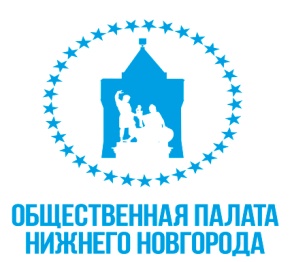 Рабочая группа «Академия. Спорт. Молодежная политика»-----------------------------------------------------------603950, н. Нижний Новгород, ул. Ульянова, 468 (831) 416-06-94galina771@yandex.ru